I TORNEO 24 HORAS FÚTBOL SALA“VILLA DE SAUCEDILLA”El Ayuntamiento de Saucedilla organiza elI TORNEO 24 HORAS DE FÚTBOL SALA “VILLA DE SAUCEDILLA”, que tendrán lugar los días 1,2 y 3 de julio de 2016 para las siguientes categorías:Prebenjamín, Benjamín, Alevín, Infantil y Cadete.INSCRIPCIÓNMODO: Cumplimentación del Boletín de inscripción y entrega del mismo con el pago de la cuota o justificante de pago bancarioen el Ayuntamiento de Saucedilla, Sport Center o Deportes Alberto en Navalmoral. También se puede enviar por fax (927544456) o email (dinamizaciondeportivasaucedilla@hotmail.com) PLAZO:Hasta el 28 de junio de 2016, a las 14:00 horas, para todas las categorías.El pago se puede hacer de forma presencial en los lugares indicados, o en el número de cuenta2048 1029 13 3400000404 del banco LIBERBANK, indicando categoría y nombre del equipo.Un equipo estará inscrito una vez se entregue toda la documentación, estando abonado el pago dentro de la fecha límite.BASESLa Organización no asume ninguna responsabilidad en cuanto a las lesiones que pudieran sufrir jugadores o terceras personas tanto en las pistas como fuera de ellas.El Reglamento a aplicar será el reconocido por la Federación Española de Fútbol Sala.INFORMACIÓN DE CUADRANTESUna vez realizado el sorteo se procederá a la notificación por teléfono al número indicado en el boletín de inscripción, publicándose el cuadrante en la página web del Ayuntamiento: http//www.saucedilla.es y Facebook Deporte Saucedilla, a partir del 28 de junio de 2016.BOLETÍN DE INSCRIPCIÓNEQUIPO………………………………………………………………………………………………………………….Localidad.………………………………………………………………..Categoría…………………………..…Delegado………………………………………………………………….Teléfono………………………………JUGADORESCUOTAS DE INSCRIPCIÓN- PREBENJAMÍN (2009-2008 y anteriores)……………………..……………………..10 €.- BENJAMÍN (2007-2006)……………………………………………………………………….10 €.- ALEVÍN (2005-2004)………………………………………………………………………..…..10€.- INFANTIL (2003-2002)…..……………………………………………………………………..15€.- CADETES (2001-2000)…………………………………………………………………………..15 €.Nº DE CUENTA:   2048 1029 13 3400000404 LIBERBANK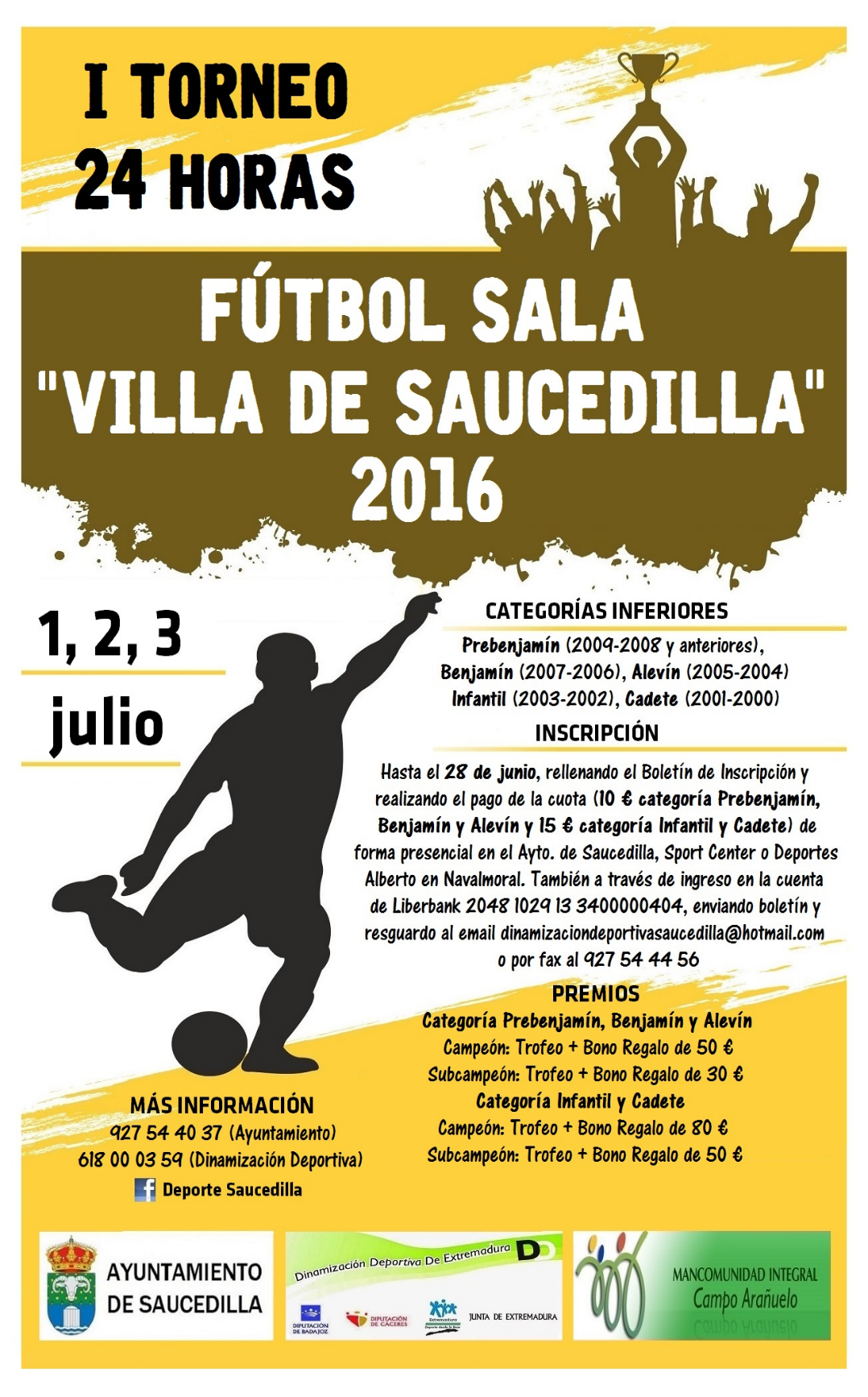 NOMBRE Y APELLIDOSAÑO NACIMIENTO123456789101112